                                 فرآيند استقبال از دانشجویان جديدالورود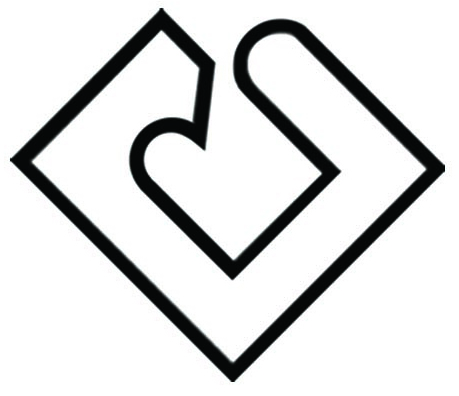 در نیمسال اول سال تحصیلی 98-99